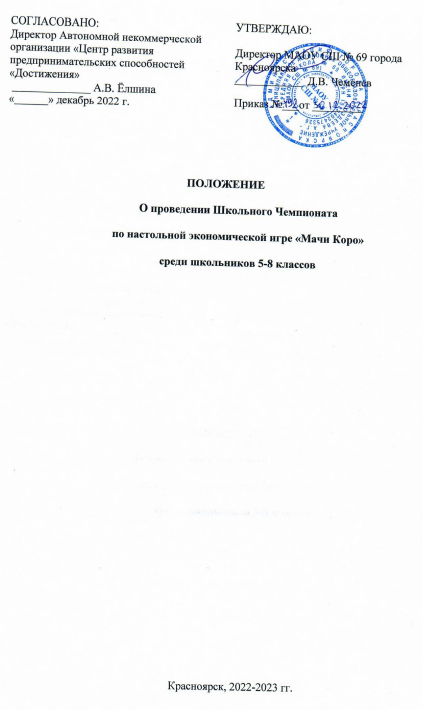 СодержаниеТитульный лист – 1 стр. Содержание – 2 стр.Положение Чемпионата – 3-5 стр.Приложение 1 (Протокол Чемпионата) – 6 стр.Приложение 2 (бейджик модератора, образец) – 7 стр.Приложение 3 (план мероприятий подготовительного этапа Чемпионата) – 8-9 стр.Приложение 4 (правила настольной экономической игре «Мачи Коро») – 10-22стр.1. Общие положения1.1. Настоящее Положение регламентирует порядок проведения Школьного Чемпионата по настольной экономической игре «Мачи Коро» 1 апреля 2023 года.1.2. Организатором Чемпионата является МАОУ СШ № 69 города Красноярска.1.3. Соорганизатором Чемпионата является Автономная некоммерческая организация «Центр развития предпринимательских способностей «Достижения» (далее АНО «ЦРПС «Достижения»).2. Цели и задачи2.1 Цель Чемпионата - популяризация настольных игр как формы повышения интереса к финансовой грамотности и развития предпринимательских способностей среди школьников 5-8 классов МАОУ СШ № 69 города Красноярска. 2.2 Задачи Чемпионата:Повышение финансовой культуры и знаний в области финансовой грамотности;Вовлечение школьников в социальную и культурную деятельности школы посредством проведения Чемпионата по настольной экономической игре;Формирование школьного сообщества, заинтересованного в повышении финансовой грамотности и развития предпринимательских способностей.3. Место, дата и время проведения Школьного Чемпионата3.1. Место проведения – город Красноярск, улица Шумяцкого, дом 3.3.2. Дата проведения – 1 апреля  2023 года;3.3. Время проведения - с 9.00 до 17.00.4. Участие в Школьном Чемпионате4.1. Чемпионат предусматривает игровую активность среди школьников 5-8 классов МАОУ СШ № 69 города Красноярска.4.2. Число участников ограничено: не более 5 игроков от каждого класса среди всех 5, 6, 7, 8 классов МАОУ СШ № 69  города Красноярска.4.3. От каждого класса участвует одна команда – не более 5 человек. Заявка от команды на участие в Чемпионате подается классным руководителем в электронном виде на электронную почту valisnik@bk.ru Лисник Василины Александровны, куратора Школьный чемпионат, до 1 марта 2023 года списком, в котором указываются ФИО участников. Образец заявки в приложении 2.5. Условия проведения, расписание и правила Школьного Чемпионата 5.1. Чемпионат проходит в 3 (три) этапа: подготовительный, основной тур и финал. Подготовительный этап проводится в период с декабря 2022 года по 1 апреля 2023 (план мероприятий в приложении 5).Основной тур и финал проводится в один день – 1 апреля 2023 года, в каждом потоке среди всех 5 классов, 6 классов, 7 классов, 8 классов. Правила проведения финального этапа аналогичны правилам проведения основного этапа. Победители основного этапа участвуют в финале. 5.2. Расписание проведения Чемпионата:9.00 – 10.00 основной этап чемпионата среди 5 классов,10.00 -11.00 финал чемпионата среди 5 классов,11.00-12.00 основной этап чемпионата среди 6 классов,12.00-13.00 финал чемпионата среди 6 классов,13.00-14.00 основной этап чемпионата среди 7 классов,14.00-15.00 финал чемпионата среди 7 классов,15.00-16.00 основной этап чемпионата среди 8 классов,16.00-17.00 финал чемпионата среди 8 классов.5.2. Правила Школьного Чемпионата:- Турнир проводится по следующей схеме: на столах находятся наборы игры Мачи Коро (базовый состав игры, 4 вида достопримечательностей), за каждым столом находится не более 5 игроков. Максимальное число столов 6. Каждая партия игры проводится не более 40 минут. Расположение игроков приведено в соответствие с санитарными требованиями по профилактике COVID-19.- каждый участник играет сам за себя;- каждый игрок знает правила игры (приложение 4);- у каждого столика с игрой находится модератор, наблюдающий за соблюдением правил игры.5.3. Модераторами являются классные руководители, владеющие правилами игры. Каждый модератор имеет бейджик с указанием ФИО (образец бейджа в приложении 2).5.4. Главным судьей чемпионата является представитель АНО «ЦРПС «Достижения».7. Номинации Школьного Чемпионата7.1. Номинация Чемпионата – Победитель основного тура (Лучший игрок), определяется среди детей каждого потока среди всех 5 классов, 6 классов, 7 классов, 8 классов. За каждым столом определяется один лучший игрок.Победитель основного тура определяется за каждым игровым столом - один участник, который победил в игре:игра завершается, как только один из игроков построил все 4 (все четыре) достопримечательности в своём городе – этот игрок объявляется Победителем основного тура (Лучшим игроком);игра завершается по истечении 40 минут от начала партии, Победителем основного тура объявляется - один игрок, у которого построено больше достопримечательностей (в спорных ситуациях – у которого больше денег, далее большее число при броске кубика).Всего число Победителей основного тура – среди 5, 6 классов – не более 5, среди 7 классов – не более 4, среди 8 классов - не более 6.В данной номинации определяется не более 20 Лучших игроков, которые победили в основном туре.7.2. Номинация Чемпионата - Победитель Чемпионата (Чемпион), определяется среди школьников каждого потока среди всех 5 классов, 6 классов, 7 классов, 8 классов. За каждым столом определяется один Чемпион.Победитель Чемпионата определяется за каждым игровым столом - один участник, который победил в игре:игра завершается, как только один из игроков построил все 4 (все четыре) достопримечательности в своём городе – этот игрок объявляется Победителем Чемпионата (Чемпионом);игра завершается по истечении 40 минут от начала партии, Победителем Чемпионата (Чемпионом) объявляется - один игрок, у которого построено больше достопримечательностей (в спорных ситуациях – у которого больше денег, далее большее число при броске кубика).В данной номинации определяется не более 5 Чемпионов, которые победили в финальной игре.8. Награждение8.1. В рамках каждой номинации определяется соответствующее число победителей, составляется протокол и подписывается главным судьей Чемпионата (приложение 1).8.2. Участникам Чемпионата выдается именной сертификат в электронном виде (на электронный адрес, указанный в заявке от классного руководителя).8.3. Наборы настольных игр, а также сувенирная продукция для награждения победителей Чемпионата (не более 25) предоставляется соорганизатором Чемпионата – АНО «ЦРПС «Достижения».9.	 Персональные данные участников Конкурса9.1.	Использование персональных данных участников Конкурса происходит в соответствии с требованиями Федерального закона от 27.06.2006г. №152 «О персональных данных».9.2.   При заполнении данных, указанных в п. 4.3, участник дает согласие на обработку персональных данных.Приложение 1ПРОТОКОЛ Школьного Чемпионата по настольной экономической игре «Мачи Коро»Место проведения – город Красноярск, улица Шумяцкого, дом 3. Дата проведения – 1 апреля 2023 года; Время проведения - с 9.00 до 17.00.Организатор Чемпионата:  МАОУ СШ № 69 города КрасноярскаСоорганизатор Чемпионата: АНО «ЦРПС «достижения».9.00 – 10.00 основной этап чемпионата среди 5 классов10.00 -11.00 финал чемпионата среди 5 классов11.00-12.00 основной этап чемпионата среди 6 классов12.00-13.00 финал чемпионата среди 6 классов13.00-14.00 основной этап чемпионата среди 7 классов14.00-15.00 финал чемпионата среди 7 классов15.00-16.00 основной этап чемпионата среди 8 классов16.00-17.00 финал чемпионата среди 8 классовПриложение 2Образец БЕЙДЖА для модератора ЧемпионатаОбразец ЗАЯВКИ на участие в Школьном Чемпионате(заполняется классным руководителем)ЗАЯВКАот классного руководителя класса ______ / ФИО __________________________на участие в Школьном Чемпионате по настольной экономической игре «Мачи Коро» среди школьников 5-8 классов  МАОУ СШ № 69 города Красноярска Место проведения – город Красноярск, улица Шумяцкого, дом 3. Дата проведения – 1 апреля  2023 года; Время проведения - с 9.00 до 17.00.Организатор Чемпионата:  ЦДО «Талант», Соорганизатор Чемпионата: АНО «ЦРПС «Достижения».Прошу принять заявку на участие в Школьном Чемпионате следующих учеников: Подтверждаю, что участники предупреждены о начале основного этапа и финала Школьного Чемпионата*. 3. Электронные сертификаты участников Чемпионата прошу направить на электронный адрес ___________________________________________________*Расписание проведения Чемпионата:9.00 – 10.00 основной этап чемпионата среди 5 классов,10.00 -11.00 финал чемпионата среди 5 классов,11.00-12.00 основной этап чемпионата среди 6 классов,12.00-13.00 финал чемпионата среди 6 классов,13.00-14.00 основной этап чемпионата среди 7 классов,14.00-15.00 финал чемпионата среди 7 классов,15.00-16.00 основной этап чемпионата среди 8 классов,16.00-17.00 финал чемпионата среди 8 классов.Подпись ______________ / ФИО классного руководителя ____________________Приложение 3ПЛАН МЕРОПРИЯТИЙПодготовительного этапа Чемпионата по настольной экономической игре «Мачи Коро»Номинация ЧемпионатаФамилия имя, классЛучший игрок (победитель) основного тура (стол № 1)Лучший игрок (победитель) основного тура (стол № 2) Лучший игрок (победитель) основного тура (стол № 3) Лучший игрок (победитель) основного тура (стол № 4) Лучший игрок (победитель) основного тура (стол № 5)Победитель Чемпионата (чемпион) Номинация ЧемпионатаФамилия имя, классЛучший игрок (победитель) основного тура (стол № 1)Лучший игрок (победитель) основного тура (стол № 2) Лучший игрок (победитель) основного тура (стол № 3) Лучший игрок (победитель) основного тура (стол № 4) Лучший игрок (победитель) основного тура (стол № 5)Победитель Чемпионата (чемпион) Номинация ЧемпионатаФамилия имя, классЛучший игрок (победитель) основного тура (стол № 1)Лучший игрок (победитель) основного тура (стол № 2) Лучший игрок (победитель) основного тура (стол № 3) Лучший игрок (победитель) основного тура (стол № 4)Победитель Чемпионата (чемпион) Номинация ЧемпионатаНоминация ЧемпионатаФамилия имя, классФамилия имя, классФамилия имя, классЛучший игрок (победитель) основного тура (стол № 1)Лучший игрок (победитель) основного тура (стол № 1)Лучший игрок (победитель) основного тура (стол № 2)Лучший игрок (победитель) основного тура (стол № 2) Лучший игрок (победитель) основного тура (стол № 3) Лучший игрок (победитель) основного тура (стол № 3) Лучший игрок (победитель) основного тура (стол № 4) Лучший игрок (победитель) основного тура (стол № 4) Лучший игрок (победитель) основного тура (стол № 5) Лучший игрок (победитель) основного тура (стол № 5)Лучший игрок (победитель) основного тура (стол № 6)Лучший игрок (победитель) основного тура (стол № 6)Победитель Чемпионата (чемпион) Победитель Чемпионата (чемпион) Победитель Чемпионата (чемпион)Победитель Чемпионата (чемпион)ПОДПИСЬ ГЛАВНОГО СУДЬИ ЧЕМПИОНАТА:___________/ подпись___________/ подпись___________/ФИОИМЯ ОТЧЕТСТВО ФАМИЛИЯ МОДЕРАТОР, МАОУ СШ № 69  Школьного Чемпионата по настольной экономической игре «Мачи Коро»1 апреля 2023 года, г. Красноярск№ п/пФИО участникаКласс 123456№ п/пОписание мероприятияСроки выполненияОтветственные 1.Составление и подписание Положения о проведении  Чемпионата в МАОУ СШ № 69Размещение информации о Чемпионате на сайте и соцсетях МАОУ СШ № 69 Декабрь 2022Ёлшина А.В.Лисник В.А.2. Регистрация МАОУ СШ № 69 на сайте Добро.ру (заполнение карточки организатора добрых дел (юридического лица) и модерация).Запуск проекта на сайте Добро.ру «Чемпионат по настольной экономической игры Мачи Коро, 2022-2023»Запуск мероприятий на портале Добро.ру – проведение тренировочных партий для школьников (каждую субботу с 9.00 по 11.00),Регистрация волонтёров на сайте Добро.ру (открытие книжки волонтёра)Верификация организатора  - выполнение всех условий сайта Добро.руВедение волонтёрских книжек волонтеров (учёт волонтерских часов на сайте Добро.ру)декабрь 2022Декабрь 2022 – апрель 2023Лисник В.А.3. Подготовка презентации Школьного Чемпионата Организация собрания классных руководителей и презентация Чемпионата, составление графика подготовки школьников к Чемпионату Размещение презентации на сайте школы.декабрь  2022январь 2023Ёлшина А.В.Лисник В.А.4. Подготовка волонтёров Чемпионата  - школьников, готовых проводить тренировочные партии игры Мачи Коро для школьников 5-8 классов и объяснять правила.Январь-март 2023Лисник В.А.5.Проведение тренировочных партий для школьников 5-8 классов волонтерами Чемпионата по графику.Декабрь 2022 -март 2023Лисник В.А.6.Подготовка проекта сертификата участника Школьного Чемпионата, Диплома лучшего игрока и Диплома Чемпиона Январь 2023Ёлшина А.В.7.Подготовка 6 комплектов игры «Мачи Коро» для проведения Чемпионата и подарочной продукции для победителейМарт 2023Ёлшина А.В.8.Сбор заявок на участие от классных руководителей Февраль 2023Лисник В.А.9.Подготовка аудитории для проведения Чемпионата Март 2023Алимова Н.М.Ёлшина А.В.10.Подведение итогов проведения Чемпионата Апрель 2023Лисник В.А.Ёлшина А.В.